Добрый день!Тема урока «Демография и проблемы экологии Перечень вопросов, рассматриваемых в теме:Вы узнаете:о понятиях «город» и «урбанизация»;каковы особенности функционирования урбоэкосистемы;какие существуют экологические проблемы на территории крупных городов и каковы их основные причины.Научитесь: давать определение понятию «урбанизация» и описывать ее мировые тенденции; различать естественные экосистемы и урбосистемы;описывать ресурсный цикл города.Сможете: приводить примеры и характеризовать урбоэкологические проблемы;выявлять специфику экологических проблем мегаполисов России;анализировать особенности демографических проблем в России и их влияние на экологическую обстановку;предлагать способы их решения на основе имеющегося жизненного опыта, информационных источников;анализировать и представлять взаимосвязь между региональными и глобальными демографическими проблемами как противоречия на пути к устойчивому развитию.Глоссарий по теме: Урбанизация (от лат. urbanus — городской) – процесс роста городского населения, увеличения числа городов и их укрупнения, возникновения сетей и систем городов, а также повышения роли городов в современном мире.Урбосистема – неустойчивая природно-антропогенная система, состоящая из архитектурно-строительных объектов и нарушенных естественных экосистем.Демография – наука о закономерностях воспроизводства населения, о зависимости его характера от социально-экономических, природных условий и миграций, изучающая численность, территориальное размещение и состав населения, а также их изменения, причины и следствия.Город – это крупный населённый пункт, жители которого заняты не сельским хозяйством.Обязательная литература:Под редакцией Е.В. Титова Экология. – М. 2017Интернет-ресурсыwww.ecologysite.ru(Каталог экологических сайтов).www.ecoculture.ru(Сайт экологического просвещения).www.ecocommunity.ru (Информационный  сайт,  освещающий  проблемы  экологии  России).Электронная библиотека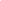 Теоретический материал для самостоятельного изучения:Все люди на Земле образуют популяцию – человечество. Как и любая друга популяция животных стремится к росту. На протяжении практически всей истории человеческого общества рост населения земли был медленным. Однако, в последние 200 лет численность людей на Земле начала возрастать со значительным ускорением. Это явление было названо демографическим взрывом. в середине 2018 года составляло 7,6 млрд. человек. Основной прирост в население нашей планеты приходится на развивающиеся страны.Изучением закономерностей воспроизводства населения, зависимости его характера от социально-экономических, природных условий и миграций, численности, территориального размещения и состава населения, а также их изменения, причины и следствия занимается наука демография.Несмотря на общее увеличение численности населения в мире на протяжении последних двух десятилетий в России наблюдалась депопуляция населения (смертность превышает рождаемость), для исправления ситуации государство проводит активную демографическую политику по повышению рождаемости и снижения смертности, а также увеличения средней продолжительности жизни. Рост в городах промышленности, развитие их культурных и политических функций, углубление территориального разделения труда всё это способствует переселению людей из сельской местности в город. Процесс роста городского населения, увеличения числа городов и их укрупнения, возникновения сетей и систем городов, а также повышения роли городов в современном мире называется урбанизацией.Город – это крупный населённый пункт, жители которого заняты не сельским хозяйством. Населённый пункт в России может приобрести статус города, если в нём проживает не менее 12 тыс. жителей и не менее 85 % населения занято не сельским хозяйством. Городская среда существенно отличается от природной. Она преобразуется в соответствии с потребностями человека. Урбосистема представляет собой неустойчивую природно-антропогенную систему, состоящую из архитектурно-строительных объектов и нарушенных естественных экосистем.Человек должен регулировать как потребление городом энергии и ресурсов, так и количество загрязняющих веществ, поступающих в атмосферу, воду и почву в результате деятельности промышленности и транспорта. Для создания благоприятной окружающей среды в городах необходимо проведения различных природоохранных мероприятий.Самый крупный город России – МоскваПлощадь города составляет 2 561 км2. Это немногим меньше, чем территория целого европейского государства Люксембург.Москва занимает лидирующую позицию среди крупных городов Российской Федерации по численности населения, а также возглавляет список городов-миллионников. Численность постоянного населения на 01.01.2018 составила 12 500,1 тыс. человек и увеличилась в 2017 году более чем на 170 тыс. человек. В 2017 году наблюдалось снижение естественного прироста населения: по состоянию на 01.12.2017 прирост населения составил 14 923 человек, что на 6 563 человек меньше, чем в 2016 году.В последнее время в связи с дефицитом свободных площадей на территории Москвы и увеличением численности населения идет активное освоение подземного пространства. Ежегодно открываются новые станции метро, прокладываются подземные тоннели, строятся подземные паркинги, прокладываются сотни километров подземных инженерных коммуникаций, в том числе кабельные линии.Метрополитен играет огромное значение в жизни города, поскольку разгружает наземное пространство. Сегодня протяженность линий Московского метрополитена составляет 348,6 км.Москва — один из крупнейших европейских городов — исторически является транспортным узлом страны и точкой схода множества дорог и автомагистралей. По состоянию на 2017 год автомобильный парк города Москвы насчитывал порядка 4 641 тыс. ед., из которых 90,4 % легковые, 8,5 % грузовые, 1,1 % автобусы. Сумма выбросов загрязняющих веществ от автомобильного транспорта в г Москве в 2017 году составила порядка 845 тыс. тонн.Рост потребления ведет к увеличению удельного количества образования отходов. В Москве данный показатель составляет около 300 кг/год на душу населения.В 2017 году около 4,5 млн тонн твердых коммунальных отходов (в том числе крупногабаритные отходы – 1,2 млн тонн) образовано в жилом секторе города, преобладающим видом обращения с твердыми коммунальными отходами, образующимися от населения, сохранялось их размещение на полигоне ТБО.Решите задание 1. Текст задания: Заполните пропуски в тексте.Город является ________________, так как обменивается с ____________ веществом и _________ и состоит из множества взаимосвязанных компонентов. Урбосистема представляет собой ______________ природно-антропогенную систему, состоящую из архитектурно-строительных объектов и нарушенных _________________________. Город как урбосистема коренным образом отличается от естественных экосистем. Хрупкость экологического баланса городской среды проявляется в ___________ фундаментальных законов и правил ____________, включая нарушение биологического круговорота веществ в результате антропогенного воздействия. Правильный вариант/варианты (или правильные комбинации вариантов): Город является открытой системой, так как обменивается с окружающей средой веществом и энергией и состоит из множества взаимосвязанных компонентов. Урбосистема представляет собой неустойчивую природно-антропогенную систему, состоящую из архитектурно-строительных объектов и нарушенных естественных экосистем. Город как урбосистема коренным образом отличается от естественных экосистем. Хрупкость экологического баланса городской среды проявляется в нарушении фундаментальных законов и правил экологии, включая нарушение биологического круговорота веществ в результате антропогенного воздействия. 